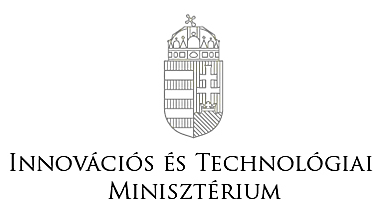 Kérelmező neve:	Címe: 	Telefonszáma	Fax-szám vagy e-mail cím:	KÉRELEMkorlátozott, környezetvédelmi szempontból korlátozott  légtér igénybevétele irántA korlátozott légtér neve, azonosítója:A korlátozott légtér igénybevételének célja:A repülés során használt légijármű típusa; lajstromjele vagy azonosítójele:A légtér igénybevételének tervezett kezdő dátuma és időpontja UTC-ben, valamint időtartama:Környezetvédelmi szempontból korlátozott légtér igénybevétele esetén, amennyiben ismert a repülés útvonala és magassága, vagy a kérelmezés időpontjában az igénybe venni kívánt légtérrész oldalhatárai WGS-84 rendszerű földrajzi koordináták szerint, valamint alsó és felső határát a földfelszíntől számítva, méterben:Melléklet: 3000Ft értékű általános tételű eljárási illeték, illetékbélyegen, amennyiben a kérelem előterjesztője nem állami szerv, vagy nem társadalmi szervezet.  Képviseletre való meghatalmazás, amennyiben nem a jogi személy képviseletére jogosult személy jár el. Környezetvédelmi szempontból korlátozott légtér igénybevétele esetén, a szakhatósági eljárási díj (a környezet- védelmi és természetvédelmi hatósági eljárások igazgatási szolgáltatási díjairól szóló 14/2015. (III.31.) FM rendelet VI. melléklet, 3.1. alpontjában meghatározott díj) befizetéséről szóló igazolás. Kelt:………………………………………									….…………………………………………..											Kérelmező										(sajátkezű/cégszerű aláírása)Megjegyzés: A kérelmet a 4/1998 Korm. rendelet 5/B§ alapján kell benyújtani a tervezett igénybevétel előtt legalább 21 naptári nappal.Díj utalása esetén: (Név) Innovációs és Technológiai Minisztérium; (Számlaszám) MÁK 10032000-00290713-38100004; (Közlemény) Díjtétel száma.Illeték utalása esetén: (Név) Innovációs és Technológiai Minisztérium; (Számlaszám) MÁK 10032000-01012901-00000000; (Közlemény) LH eljárási illeték.Jelen formanyomtatvány a korlátozott légtér igénybevételének engedélyezése iránti kérelem benyújtására szolgál.